
La feuille d’enregistrement pour 
les courses dans l’espace 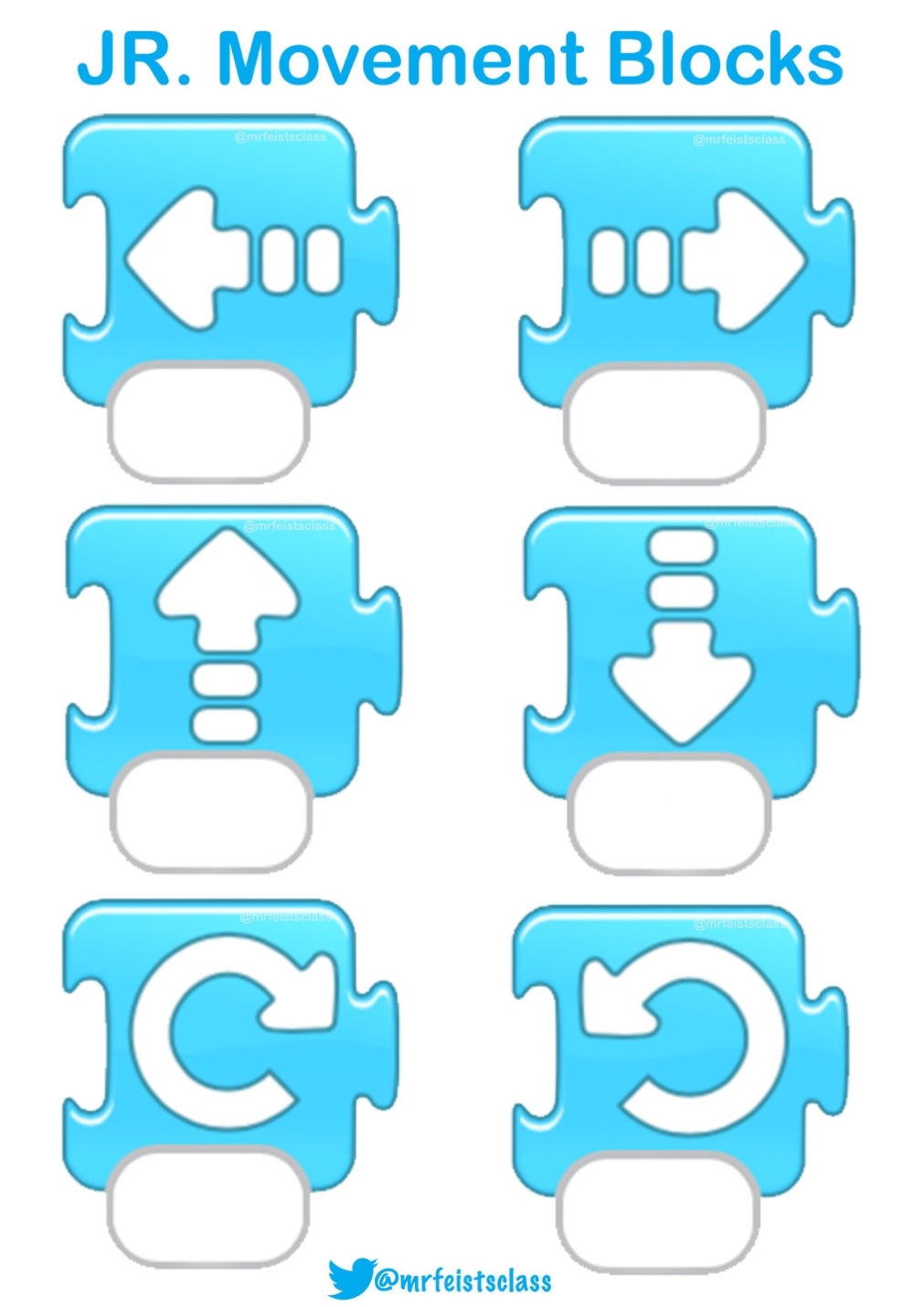 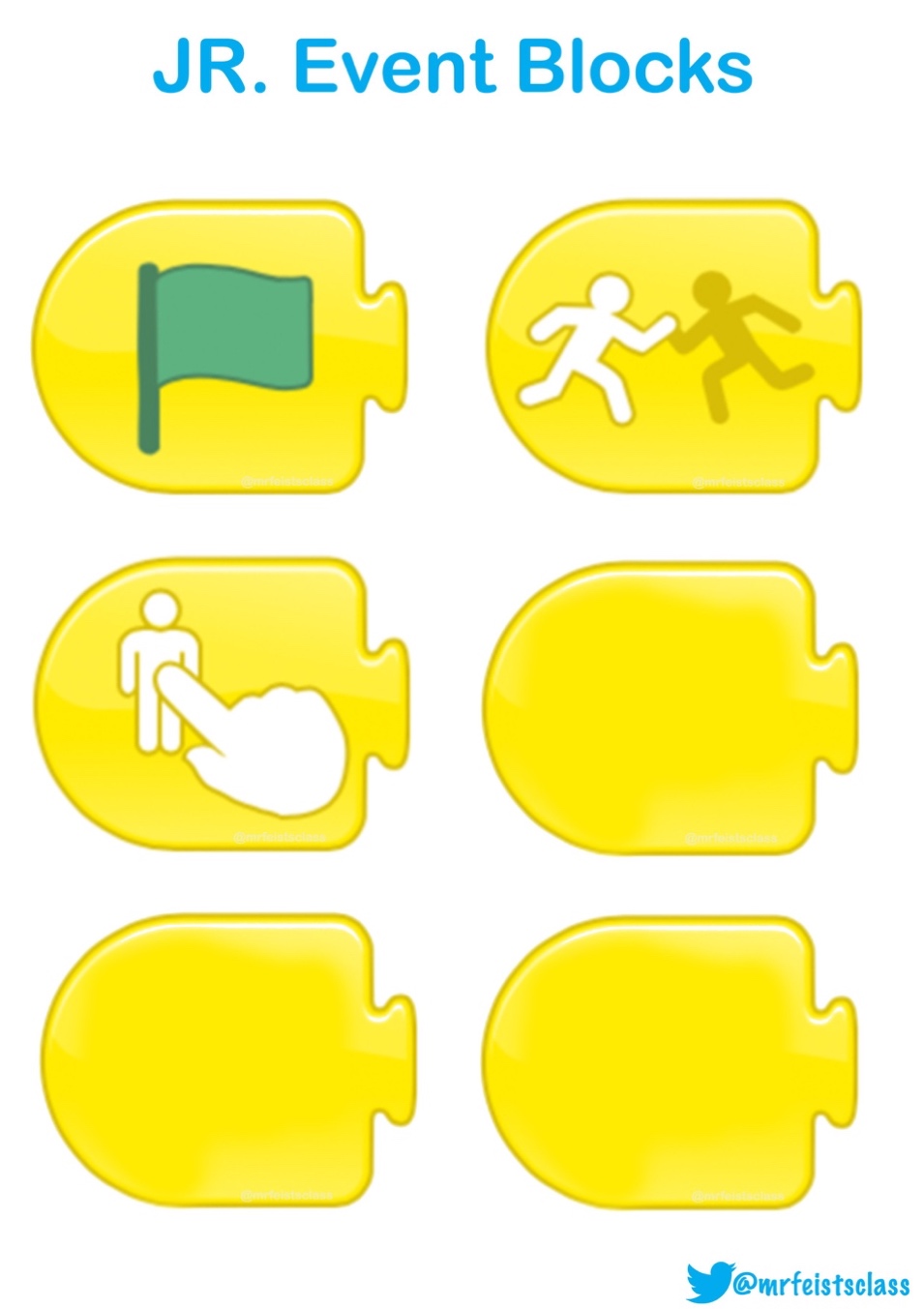 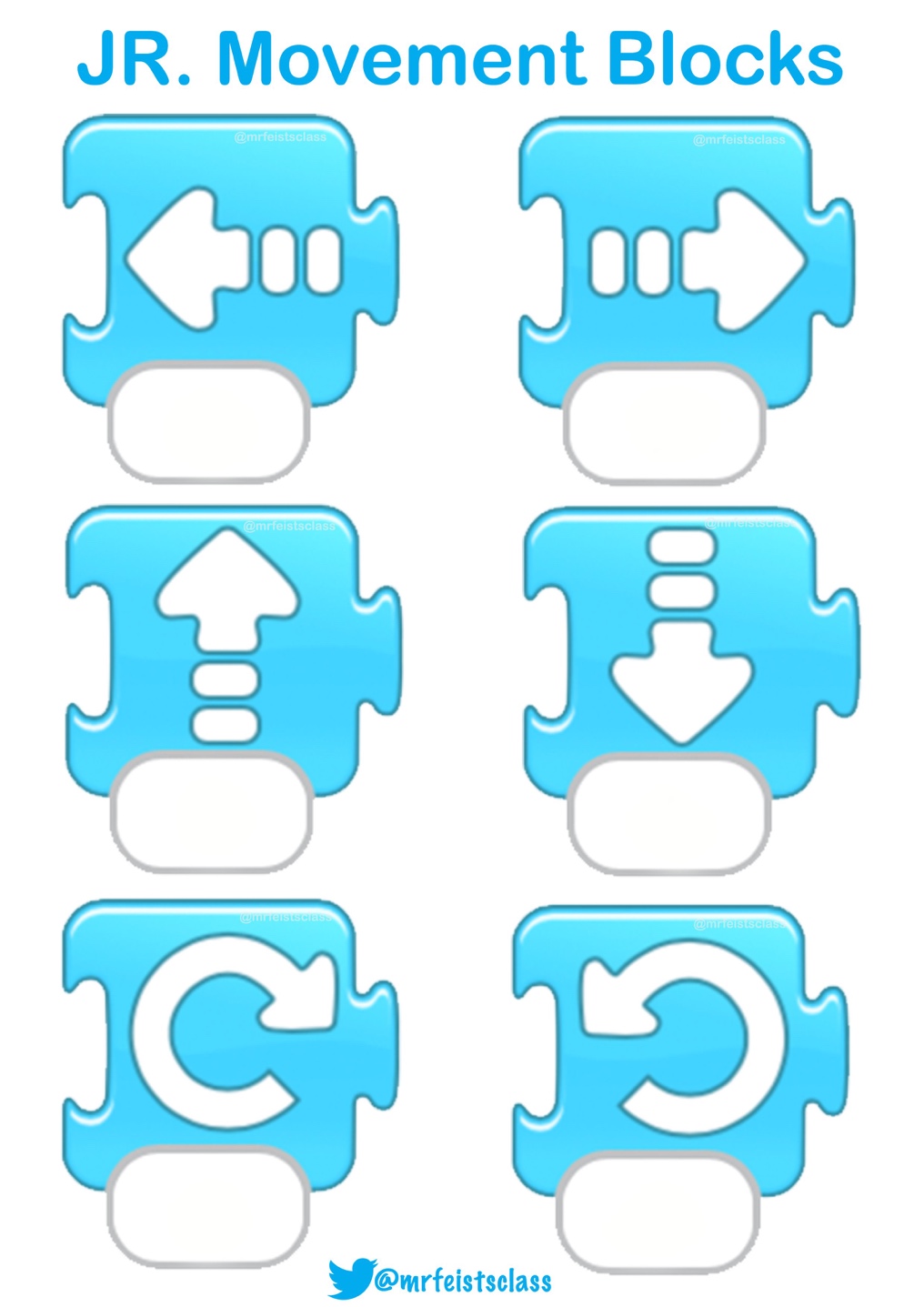 Le numéro de courseLes pas de Sprite 1Les pas de Sprite 2La différence entre le nombre de pas  La course 112
10La course 218
6La course 35
13La course 49
17La course 516
8La course 615
14